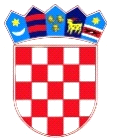 REPUBLIKA HRVATSKADUBROVAČKO-NERETVANSKA ŽUPANIJAOPĆINA TRPANJJEDINSTVENI UPRAVNI ODJELKLASA: 363-03/19-01/07URBROJ:2117/7-05/01-19-2Trpanj, 30. svibnja  2019.STANDARDNI OBRAZAC SADRŽAJA DOKUMENTA ZA SAVJETOVANJESTANDARDNI OBRAZAC SADRŽAJA DOKUMENTA ZA SAVJETOVANJENaslov dokumentaO D L U K Uo organizaciji, načinu naplate i kontrole parkiranja na javnim parkiralištima u Općini Trpanj                             NACRTStvaratelj dokumenta, tijelo koje provodi savjetovanjeStvaratelj i predlagatelj dokumenta: Općinski načelnikTijelo koje provodi savjetovanje: Jedinstveni upravni odjel Svrha dokumentaInformacije o relevantnim činjenicama savjetovanjaDatum dokumenta30.svibnja  – 10. lipnja  2019.Temeljem odredbi članka 45. Statuta Općine Trpanj (Službeni glasnik Dubrovačko-neretvanske županije broj 6/13, 14/13 i 7/18), Općinski načelnik Općine Trpanj predlaže Općinskom vijeću donošenje  Odluke o organizaciji i načinu napalate javnih parkirališta, parkirališnim zonama, vrstama i mogućnostima korištenja parkirališnih mjesta,  vrstama parkirališnih karata Komunalno Trpanj d.o.o., je tvtka koja se ovom Odlukom predlaže kao Organizator parkiranja i pravna osoba koja će organizirati korištenje javna parkirališta na način kako kako se predlaže ovom Odlukom. Predloženom Odlukom želi se riješiti problem parkiranja u Naselju Trpanj, te uvesti red na javnim parkiralištima,  na način kako je ovom Odlukom predviđeno, te nadzor nad provođenjem parkinga, a sve   s ciljem bolje organiziranosti te uvođenje reda u promet u mirovanju, podizanje kvalitete parkirališta i veće protočnosti prometa. Odlukom se  evidentiraju javna parkirališta na kojima se vrši naplata parkinga i  utvrđuju uvjeti korištenja parkirališnih mjesta, te se nude različite mogućnosti korištenja prava i različiti uvjeti za pojedine korisnike parkirališnih mjesta.Od 30.05.2019.- do 10.lipnja 2019.godine zainteresirana javnost može se upoznati i dati svoje prijedloge, primjedbe i sugestije na predloženi nacrt prijedloga Odluke o organizaciji i načinu naplate i kontrole parkiranja na javnim parkiralištima u Općini Trpanj. Pisane primjedbe na odluke dostavljaju se na adresu: Općina Trpanj, Jedinstveni upravni odjel Kralja Tomislava 41, n s naznakom „Primjedbe, prijedlozi i mišljenja na nacrt Odluke o o organizaciji i načinu naplate parkiranja u Općini Trpanj“, ili na e-mail adresu:                                                       procelnik@trpanj.hr
Odluka se mogu pronaći i na službenoj mrežnoj stranici Općine Trpanj , www.trpanj.he U Trpnju, 30.05.2019. godine              Temeljem odredbi članka 45. Statuta Općine Trpanj (Službeni glasnik Dubrovačko-neretvanske županije broj 6/13, 14/13 i 7/18), Općinski načelnik Općine Trpanj predlaže Općinskom vijeću donošenje  Odluke o organizaciji i načinu napalate javnih parkirališta, parkirališnim zonama, vrstama i mogućnostima korištenja parkirališnih mjesta,  vrstama parkirališnih karata Komunalno Trpanj d.o.o., je tvtka koja se ovom Odlukom predlaže kao Organizator parkiranja i pravna osoba koja će organizirati korištenje javna parkirališta na način kako kako se predlaže ovom Odlukom. Predloženom Odlukom želi se riješiti problem parkiranja u Naselju Trpanj, te uvesti red na javnim parkiralištima,  na način kako je ovom Odlukom predviđeno, te nadzor nad provođenjem parkinga, a sve   s ciljem bolje organiziranosti te uvođenje reda u promet u mirovanju, podizanje kvalitete parkirališta i veće protočnosti prometa. Odlukom se  evidentiraju javna parkirališta na kojima se vrši naplata parkinga i  utvrđuju uvjeti korištenja parkirališnih mjesta, te se nude različite mogućnosti korištenja prava i različiti uvjeti za pojedine korisnike parkirališnih mjesta.Od 30.05.2019.- do 10.lipnja 2019.godine zainteresirana javnost može se upoznati i dati svoje prijedloge, primjedbe i sugestije na predloženi nacrt prijedloga Odluke o organizaciji i načinu naplate i kontrole parkiranja na javnim parkiralištima u Općini Trpanj. Pisane primjedbe na odluke dostavljaju se na adresu: Općina Trpanj, Jedinstveni upravni odjel Kralja Tomislava 41, n s naznakom „Primjedbe, prijedlozi i mišljenja na nacrt Odluke o o organizaciji i načinu naplate parkiranja u Općini Trpanj“, ili na e-mail adresu:                                                       procelnik@trpanj.hr
Odluka se mogu pronaći i na službenoj mrežnoj stranici Općine Trpanj , www.trpanj.he U Trpnju, 30.05.2019. godine              